Департамент образование администрации муниципального образования Надымский районаМуниципальное общеобразовательное учреждение «Гимназия г. Надыма»Внеклассное мероприятие «Письма-весточки надежды»3-4 класс
Выполнила: Карамчакова Светлана Анатольевнаучитель начальных классовНадым 2020Внеклассное мероприятие «Письма-весточки надежды»
Пояснительная записка.В настоящее время патриотическое воспитание стало приоритетным направлением государственной и образовательной политики. Система образования призвана обеспечить сохранение и распространение национальной культуры, воспитание бережного отношения к историческому и культурному наследию страны, уважение прав и свобод личности.В преддверии празднования 75-летия Великой Победы мероприятия по патриотическому воспитанию должны основываться на фактах, документах, свидетельствах нашего героического прошлого, тем самым формируя не только сопричастность к истории страны, но и чувства гордости и любви к Родине. Рассказывая о Великой Отечественной войне, в основном затрагиваются темы боевых подвигов и мало говориться о том, как переживали эти страшные моменты солдаты. Какие чувства были у них. Ведь очень важно было иметь силу духа, стойкость пред сражениями. Свои чувства они передавали в письмах к своим родным и близким. Знакомство с полевой почтой, с письмами солдат помогут понять, насколько была сильна вера и надежда на Победу. Актуальность. Данное мероприятие целесообразно проводить в   преддверие празднования Дня Великой Победы.Инновационные технологии: посещение виртуального Музея, прием театрализации, привлечение разных категорий участников образовательного процесса, использование Федеральных интернет- проектов.Цель: создание условий для формирования чувства патриотизма.  Основные задачи:-познакомить с полевой почтой и с письмами с фронта;-способствовать развитию интереса к истории Великой Отечественной Войны;- развивать  творческие способности, любознательность;-расширить кругозор-привлечь разные категории участников образовательного процессаВозрастные группы: учащиеся 3-4 классов.Продолжительность: 45 минутОборудование и технические средства: компьютер, проектор, колонки специальные листы, ручки, карандаши.Оформление: презентация, песня Марка Бернеса «Полевая почта», песня Александра Малинина «Письмо отца, плакаты ко Дню Победы, шары, георгиевские ленты. Место проведения: классный кабинет.Раздаточный материал: большие листы бумаги в форме треугольника (имитация письма-треугольника), канцелярские принадлежности.Методические советы по проведению: Возможна экскурсия в музей Победы; Сотрудничество с театральной студией поможет наиболее качественно подготовить материал.Предварительный поиск информации об участниках образовательного процесса, имеющих оригиналы писем с фронта.Класс рассадить по группам, но так, что бы было видно экран.Партнерские организации: гимназическая театральная студия,  создатели  виртуальной выставки.  http://museymelnikovo.ru/vyst/pisma-s-frontaСценарный план1 Вхождение в тему2. Основная часть мероприятия.3 Практическая часть4.Подведение итогов         5. РефлексияХод мероприятия.ПриложениеТёркин пишет…И могу вам сообщитьИз своей палаты,Что, большой любитель жить,Выжил я, ребята.И хотя натёр бока,Належался лежнем,Говорят, зато ногаБудет лучше прежней.И намерен я опятьВскоре без подмогиТой ногой траву топтать,Встав на обе ноги…Озабочен я сейчасЛишь одной задачей,Чтоб попасть в родную часть,Никуда иначе.С нею жил и воевал,Курс наук усвоил.Отступая, пыль глотал,Наступая, снег черпалВаленками воин.И покуда что онаДля меня — солдата —Всё на свете, всё сполна:И родная сторона,И семья, и хата.И охота мне скорейК ней в ряды вклинитьсяИ, дождавшись добрых дней,По Смоленщине своейТопать до границы.Впрочем, даже суть не в том,Я скажу точнее:Доведись другим путёмДо конца идти, — пойдём,Где угодно, с нею!Если ж пуля в третий разКлюнет насмерть, злая,То по крайности средь вас,Братцы, свой последний часВстретить я желаю.Только с этим мы спешитьБез нужды не станем.Я большой любитель жить,Как сказал заране.И, поскольку я спешуПовстречаться с вами,Генералу напишуТеми же словами.Полагаю, генералКак-никак уважит, —Он мне орден выдавал,В просьбе не откажет.За письмом, надеюсь, вследБуду сам обратно…Ну и повару приветОт меня двукратный.Пусть и впредь готовят так,Заправляя жирно,Чтоб в котле стоял черпакПо команде «смирно»…И одним слова своиЗаключить хочу я:Что великие бои,Как погоду, чую.Так бывает у коняЧувство близкой свадьбы…До того большого дняМне без палок встать бы!Сплю скорей да жду вестей.Всё сказал до корки…Обнимаю вас, чертей.Ваш   Василий Тёркин.1.Слова педагогаДействия детейСлайдыПояснения Вхождение в тему. Вхождение в тему.-Сегодня необычная встреча. Я вам предлагаю посмотреть видеосюжетПросмотр видеофагмента «Письмо» (слайд 1)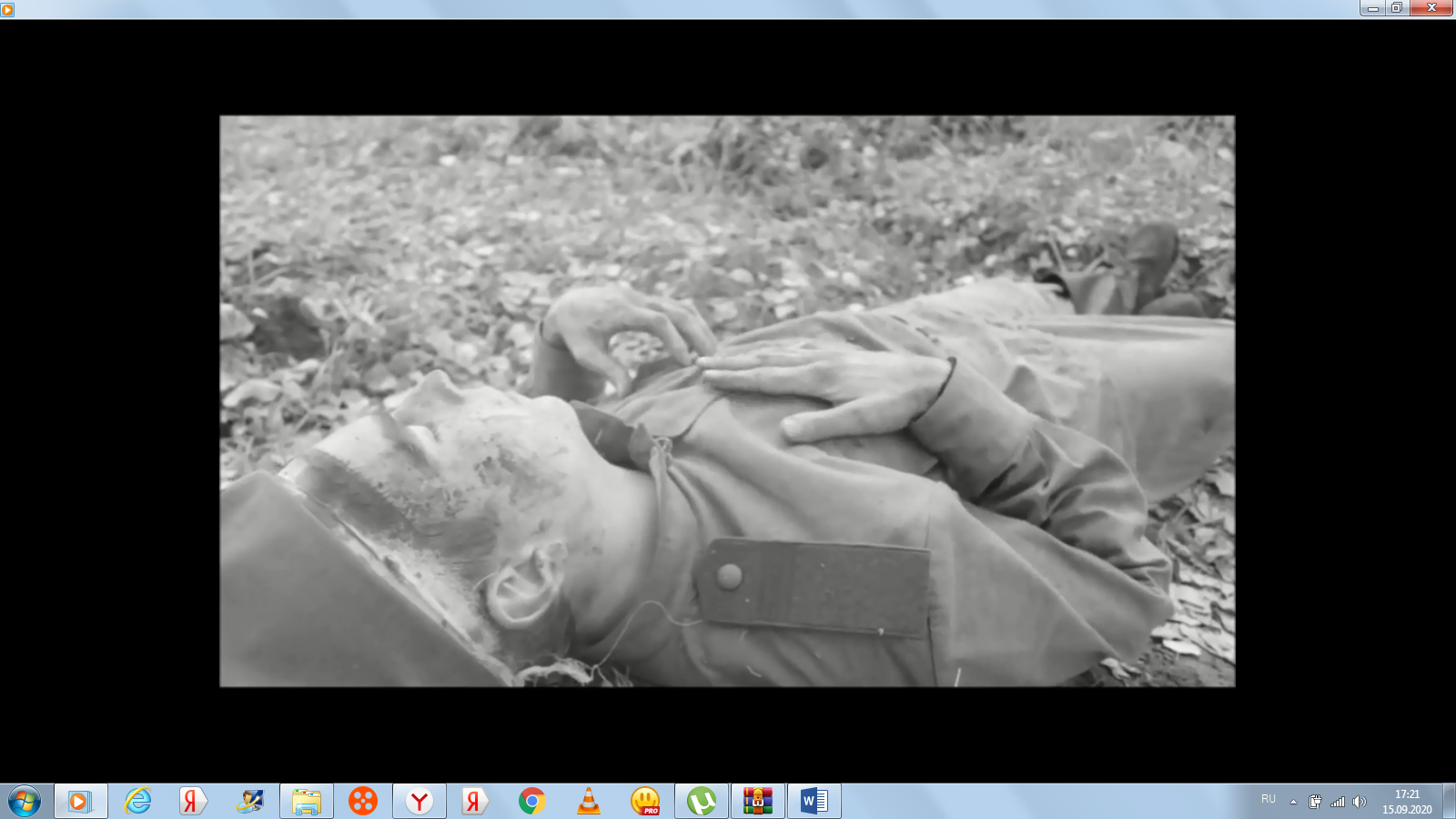 Как вы думаете, о чем мы будем говорить? -Почему вы так решили?ОтвечаютФормулировка темы-Сегодня мы будем говорить о военной почте, о письмах на фронт и с фронта, о том, как их ждали, и как берегут сейчас. А назвала я наш разговор «Письма- весточки надежды»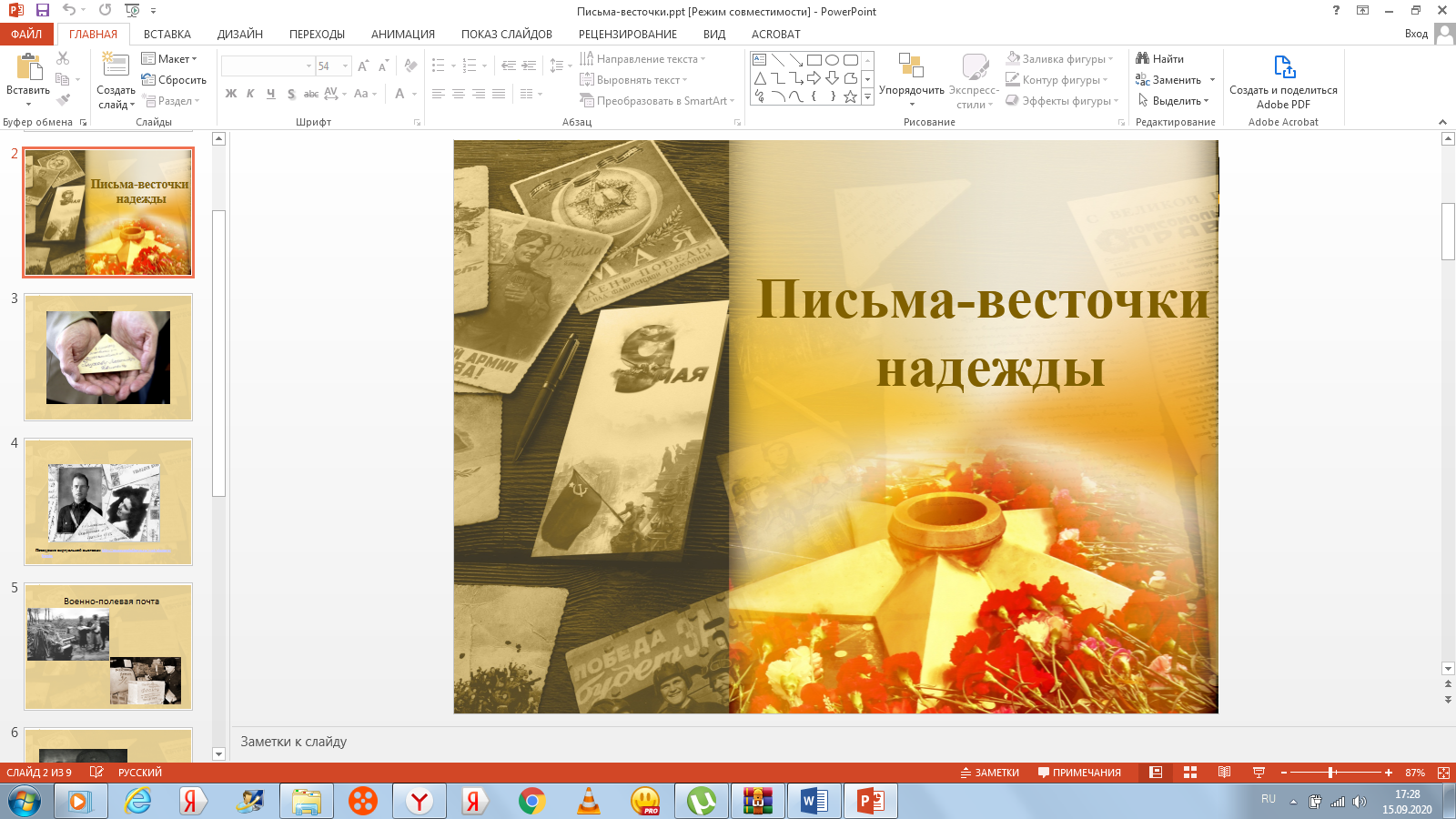 Основная частьОсновная частьОсновная частьОсновная частьОсновная часть-Кто из вас заметил, как выглядело письмо в руках солдата, которого вы увидели в сюжете?Ожидаемый ответ детей- в виде свёрнутого в треугольник бумажного листа-Действительно, это треугольник. Письмо было сложено вот таким образом.Демонстрирует -А вот так выглядит современное письмо. В чём разница? Как вы думаете, почему военные письма выглядели такСравнивают, дают предположительные ответы.- У каждого треугольника своя история: счастливая или печальная.  Но нет ни одной семьи в нашей стране, которая бы не ждала этот заветный треугольник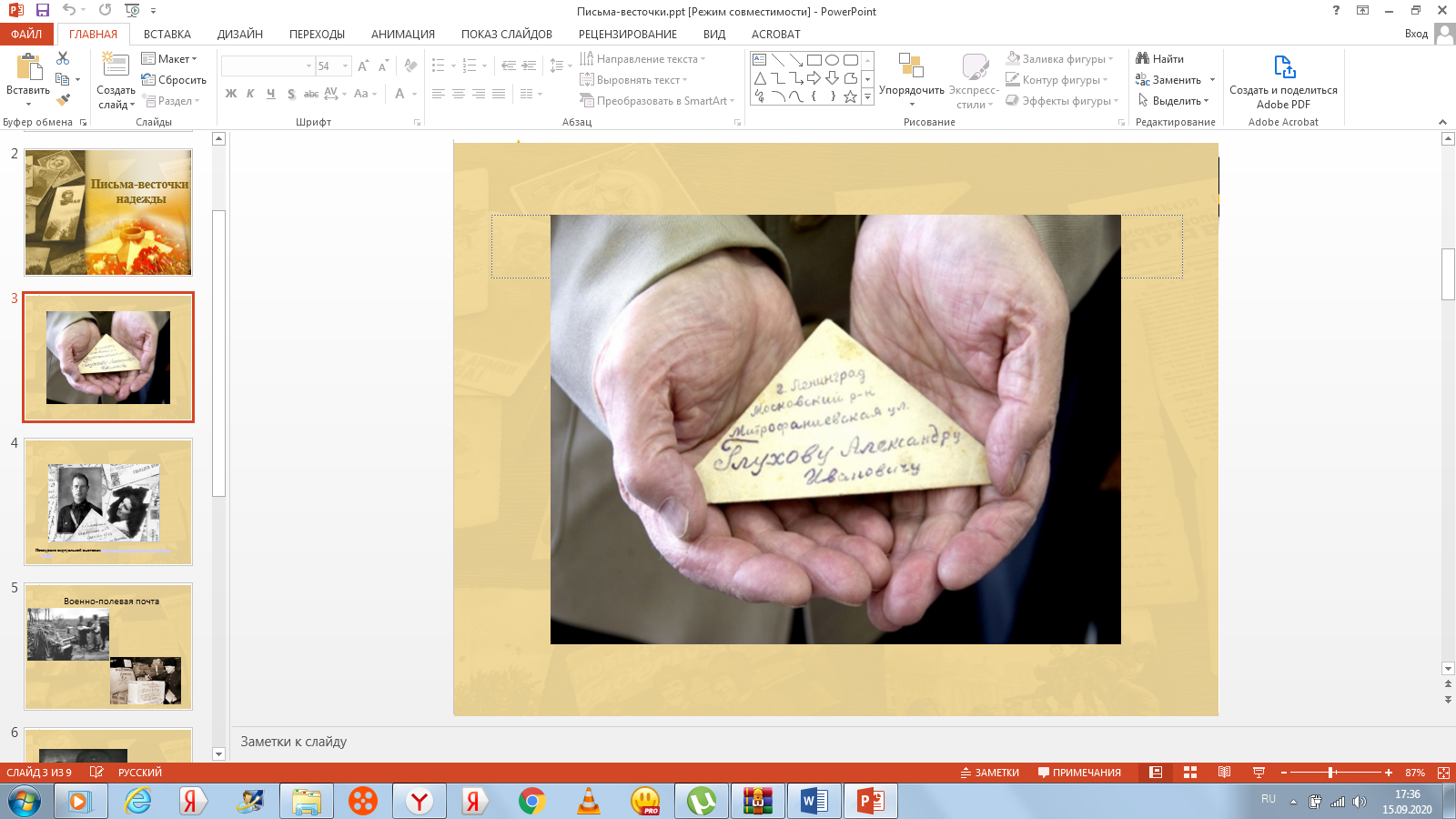 С началом военных действий миллионы людей оказались в действующей армии. Многие люди поменяли адреса, место жительства. Война разлучила тысячи семей. Вся надежда была на почту, которая помогала найти близких — в тылу и на фронте. Ежедневно уходили на фронт тысячи писем, открыток, газет и журналов. Не меньше шло писем с фронта — в разные города, поселки и села, туда, где были оставлены родные люди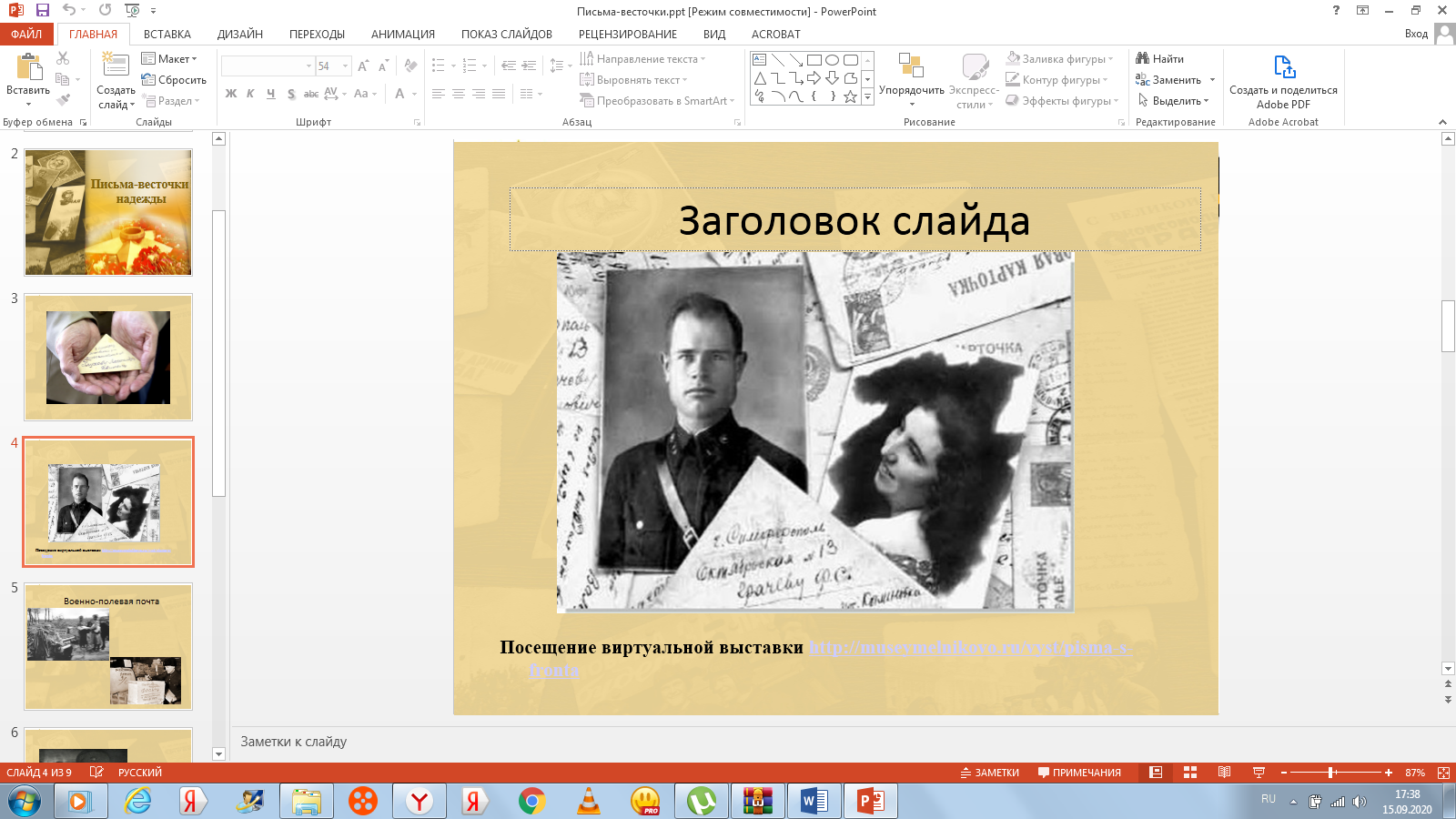  Несмотря на то, что война закончилась 75 лет назад, эти письма хранят и берегут. В нашей стране вряд ли найдётся музей, в котором бы не было фронтового письма. Есть даже целые экспозиции, посвященные этим заветным треугольничкам. Я вас приглашаю посетить такой музей. Он необычный. Он- виртуальный. Как вы думаете, что это значит?Отвечают. http://museymelnikovo.ru/vyst/pisma-s-frontaРабота над словарным запасомЭтот музей находится от нас очень далеко, но благодаря Интернету, мы можем в нём побывать и узнать, что- то новое.Акцентирование внимания на образовательную и развивающую функцию сети ИнтернетНекоторые люди посвятили поиску и хранению писем всю жизнь. Без малого 60 с лишним лет собирал письма фронтовиков москвич, майор в отставке Юлий Соломонович Лурье. Первым письмом в этой большой коллекции стало письмо отца с фронта, которое семья Юлия получила в 1941 году. Сам Юлий в ту пору был подростком. В большом собрании писем Лурье фронтовые вести воинов — от солдата до маршала. В одном из них рядовой Виталий Ярошевский, обращаясь к матери, писал: «Если погибну, то погибну за нашу родину и за тебя»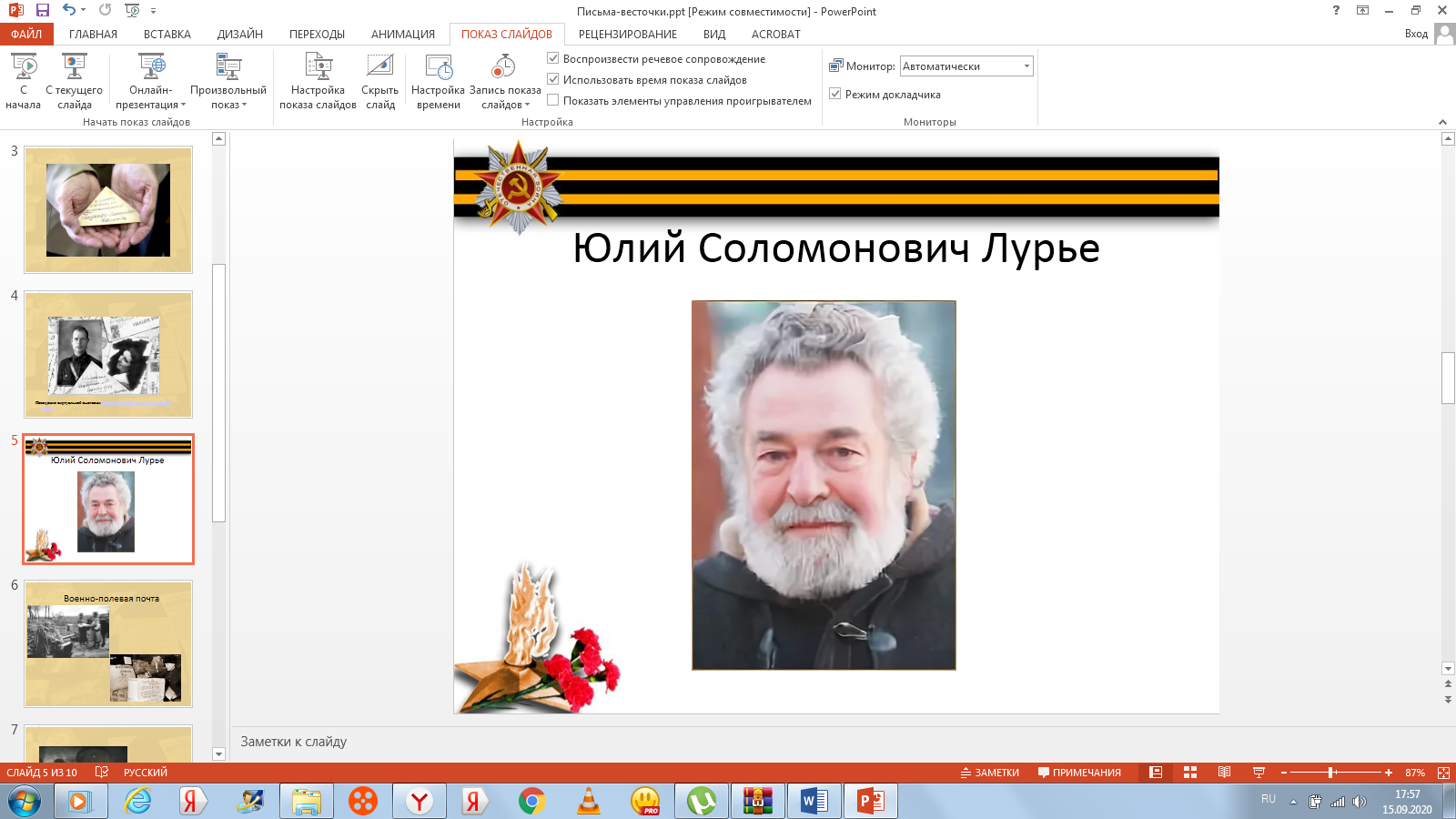 -Ребята, а как вы думаете, в наш город, Надым, приходили такие треугольные письма?Размышляют. Ожидаемый ответ «Нет, наш город молодой»Работа над развитием логики-Вы правы. Но зато в нашем городе, прямо в нашей гимназии есть люди, которые привезли письма с собой и их хранят. Прослушайте фрагмент письма прапрадедушки нашего гимназиста Никиты в его прочтении.Слушают запись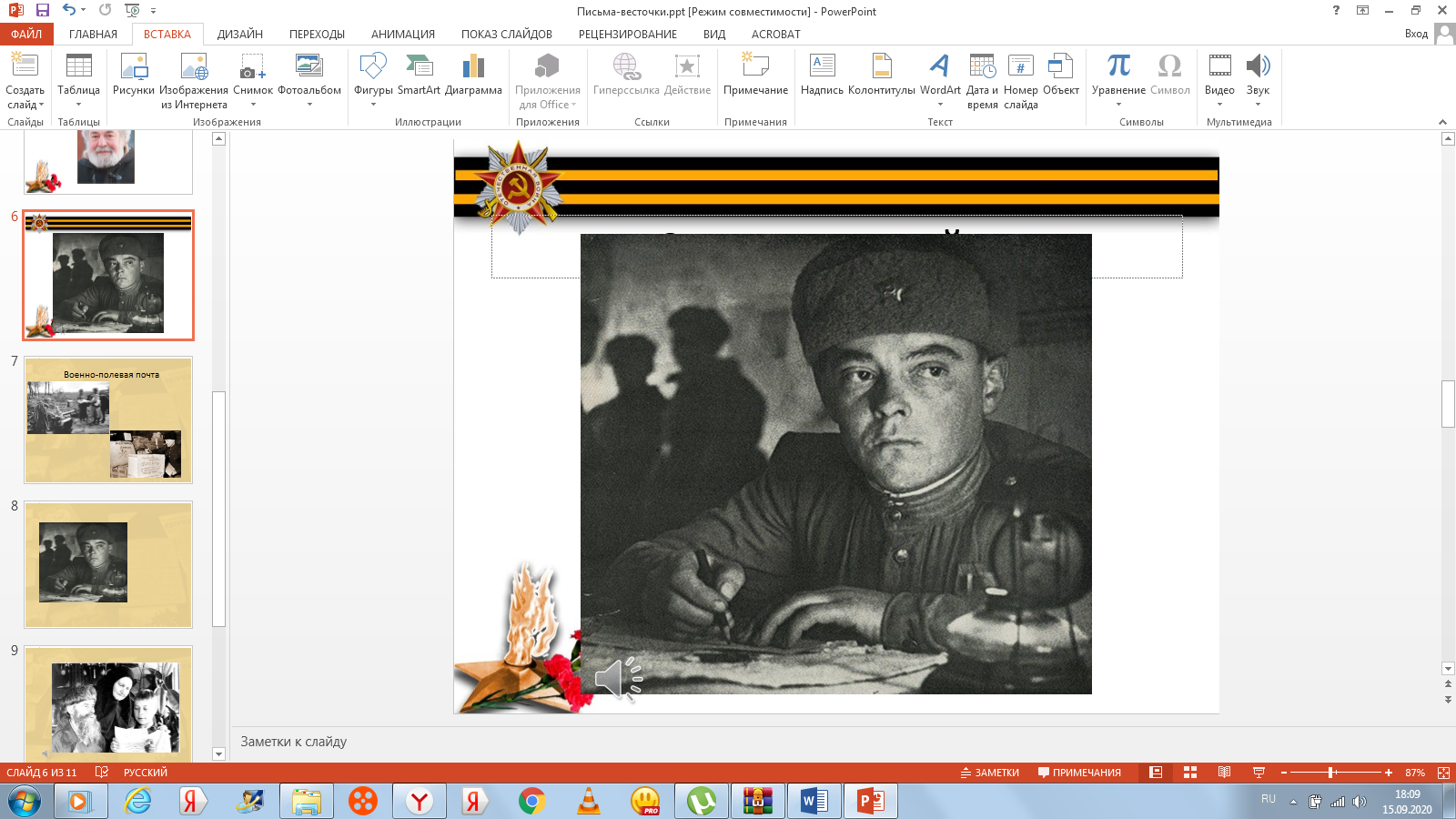 -Из писем родные узнавали новости с фронтов, но больше всего радовались тому, что боец- жив!!!-Но и солдаты ждали весточку из дома. Она поднимала их в атаку, помогала преодолеть страх, пережить лишения. Послушайте письмо солдату в прочтении учителя истории нашей гимназии Сперанской Елены Александровны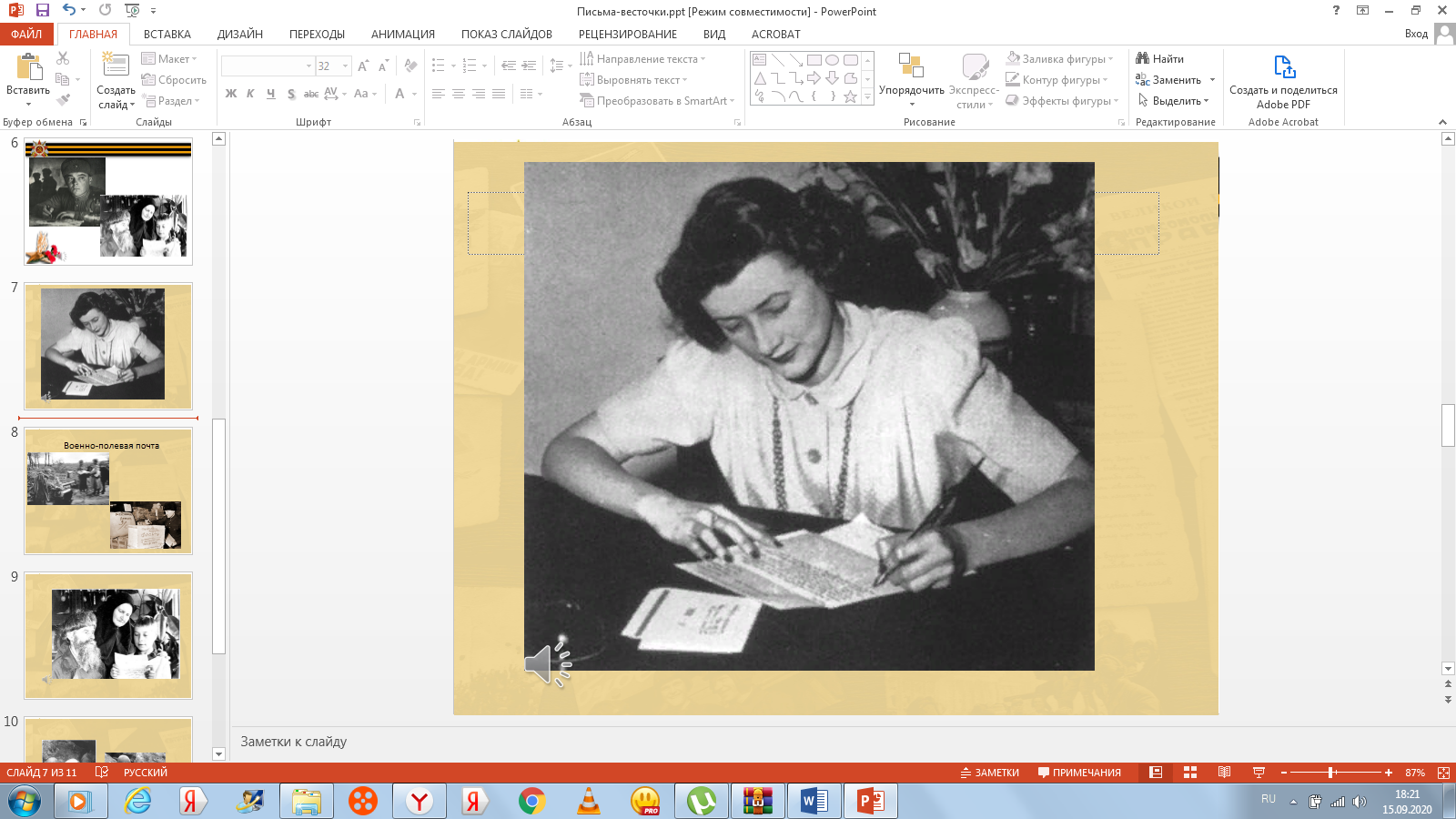 -А сейчас перед Вами выступит Ярослав, который прочитает фрагмент из поэмы А. Т. Твардовского «Василий Теркин пишет".Слушают выступление. 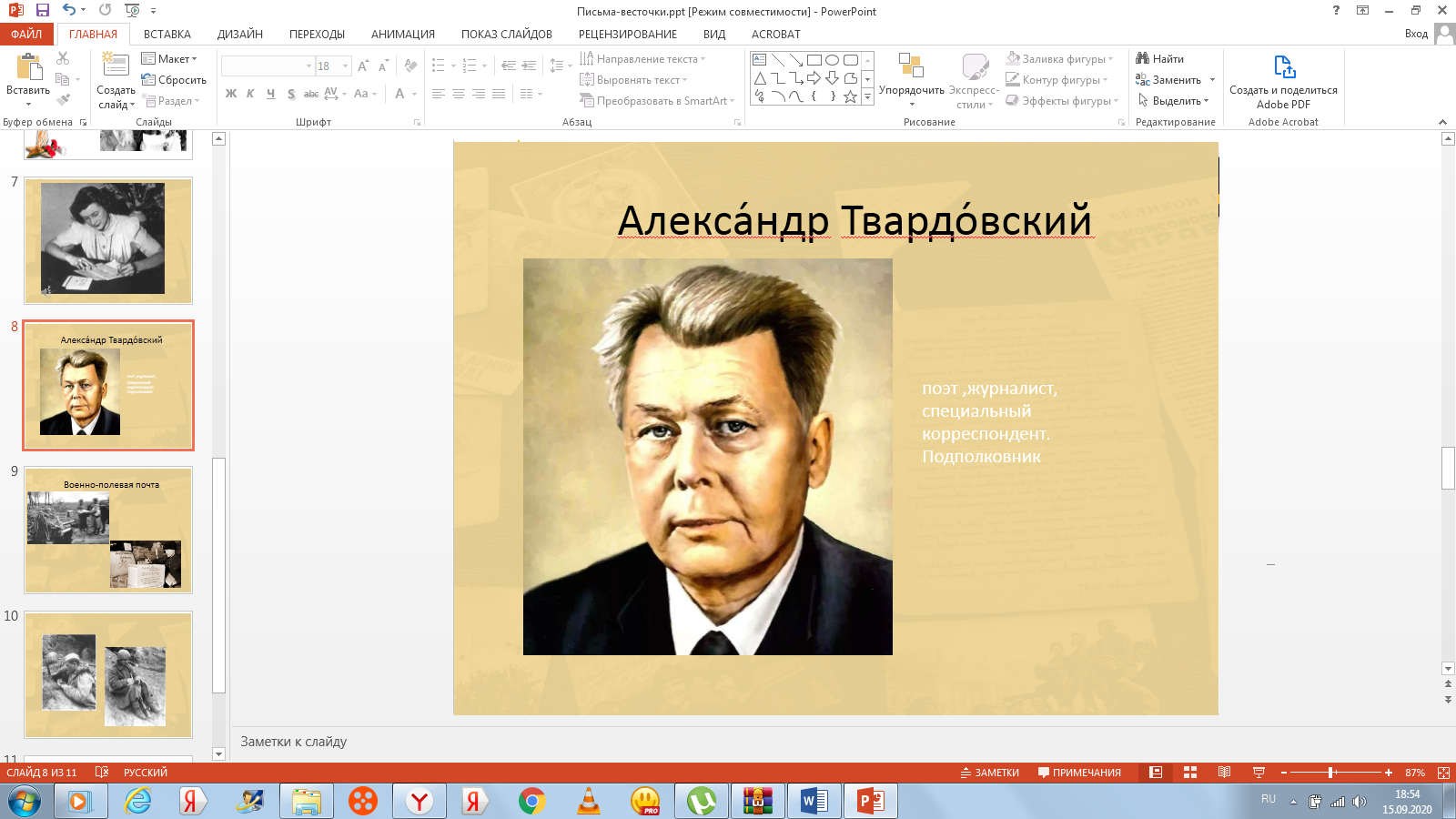 Выступление ученика из театральной студии, в военной форме. Знакомство с театральной студией. Знакомство с -Письма приходили на фронт и с фронта. Значит, работала почта. А называлась она военно-полевая. Как вы думаете, почему?Размышляют. Дают ответы.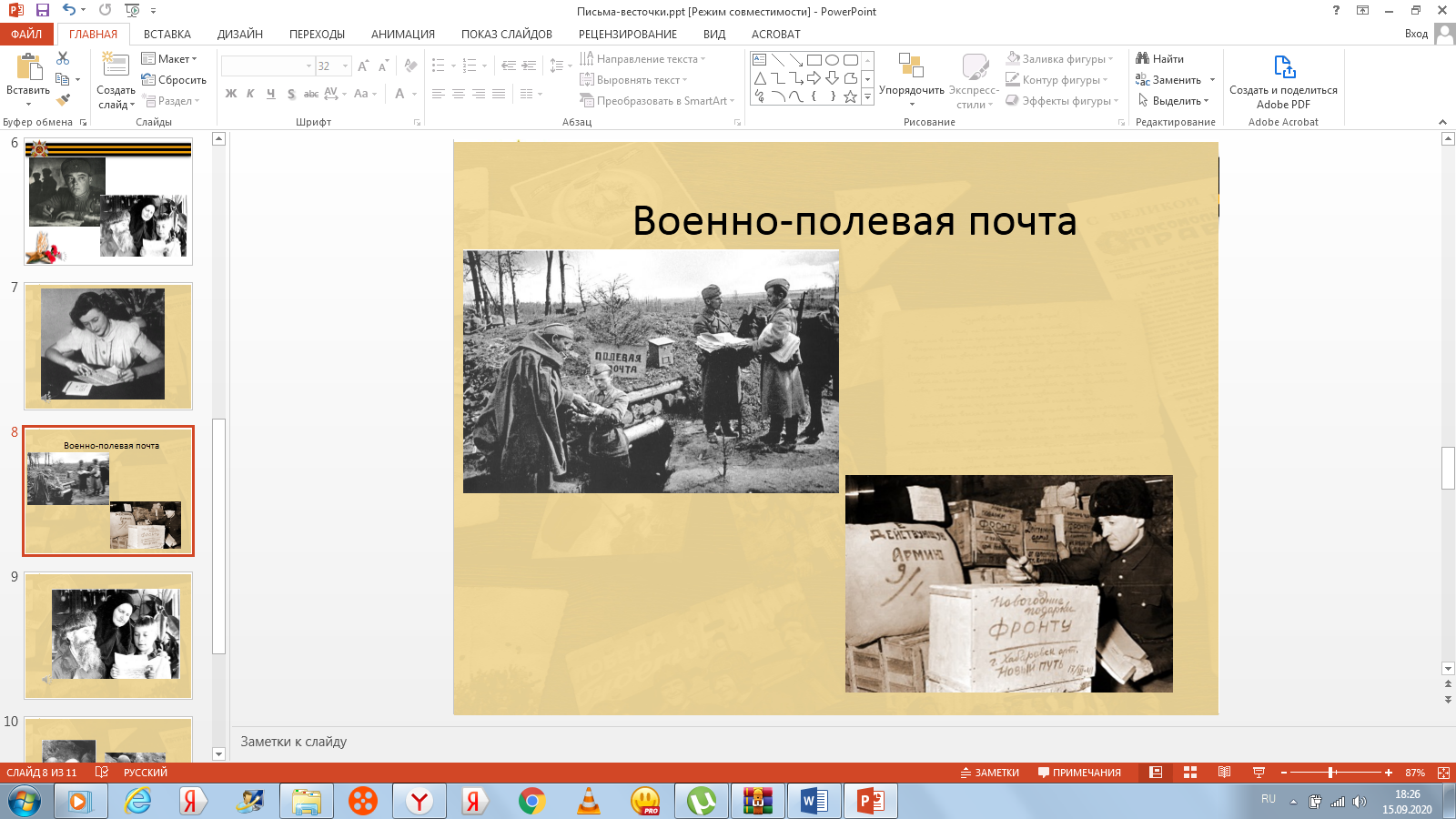 Расширение словарного запаса-Непростая была служба у военных почтальонов. В штатном расписании должность почтальона именовалась как экспедитор. До Берлина дошел почтальон Александр Глухов. Он ежедневно обходил все подразделения своего полка, собирал письма, написанные бойцами, доставлял их на полевую почту. Не раз пришлось побывать в бою. В его огромной сумке всегда находилось место для открыток, бумаги и карандашей для тех, кто не успел запастись этими нужными принадлежностями-Писем белые стаи.Прилетали на Русь.Их с волнение читали,Знали их наизусть.Эти письма, понынеНе теряют, не жгут,Как большую СвятынюСыновьям берегут. Как вы понимаете слово «Святыня»Размышляют. Формулируют.Расширение словарного запаса.-Как вы понимаете это стихотворение? Почему нужно беречь письма?Размышляют. Дают ответыПрактическая часть (написание писем)Практическая часть (написание писем)Практическая часть (написание писем)Практическая часть (написание писем)Практическая часть (написание писем)-А теперь, я предлагаю вам написать письмо - благодарности, за чистое над головой и мирное время. Этими письмами мы украсим коридор гимназии. К празднику Победы.Каждой группе дается один большой лист, который они должны оформить и написать слова благодарности. Во время работы включить песню Марка Бернеса «Полевая почта», песня Александра Малинина «Письмо отца»Работа в группах. Оформление выставки.Подведение итоговПодведение итоговПодведение итоговПодведение итоговПодведение итоговСегодня на нашем мероприятии, мы говорили о письмах. Письма, отправленные и полученные, были весточками надежды. Надежды, что жив, надежды, что скоро кончится война, надежда на ПОБЕДУ!-Ребята, я вам в группу выложила ссылку. Она ведёт на страничку проекта «Письма с фронта» Зайдите туда вместе с родителями и вместе с ними подготовьте ответ на вопрос «Зачем нужен такой проект»https://www.pismasfronta.com/Привлечение родителейРефлексияРефлексияРефлексияРефлексияРефлексия-Посмотрите, у меня на доске изображен салют, в котором не хватает звезд.-Звездочки-красные, желтые и зеленые.Кому были интересно-красные.Кому было не очень интересно - желтые.Оформляют салют